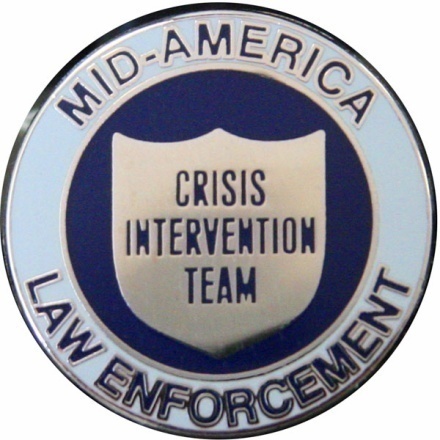 Mid America Crisis Intervention Team Coordinator RosterKansas City P.D. CIT DirectorCpt. Darren IveyPhone Number:Wk816-413-3527/Cell: 816-519-0186E-mail:darren.ivey@kcpd.orgKCPD CIT Unit Supervisor:Sgt. Sean HessPhone Number:  Wk 816-581-0696|Cell: 816-572-1501E-Mail: Sean.hess@KCPD.orgKCPD Division Coordinators:North Patrol DivisionSgt. Dan BurkePhone Number: 816-234-5540| Cell816-437-6200E-Mail:Daniel.Burke@kcpd.orgShoal Creek Patrol DivisionSgt. Steve RobinsonPhone Number:Wk: 816-413-3400/Cell: 816-616-9281E-Mail:steven.robinson@kcpd.orgMetro Patrol DivisionSgt. Brad LynnPhone Number: Wk 816-581-0700|Cell 816-550-2685E-Mail: Bradley.lynn@kcpd.orgCenter Patrol DivisionSgt. John Bryant: Phone Number: Wk 816-234-5510| Cell 816-210-7584E-Mail: John.bryant@KCPD.orgSouth Patrol DivisionSgt. Jon Patton Phone Number:  Wk 816-234-5550|816/672-2803E-Mail: Jonathan.Patton@kcpd.org East Patrol DivisionSgt. Tammy PaynePhone Number: Wk 816-234-5530| Cell 816-516-3603E-Mail: Tammy.Payne@kcpd.org Belton P.D.Capt. Don Spears Phone Number: Wk 816-331-1500|Cell 816-348-4413E-Mail: Dspears@beltonpd.orgBlue Springs P.D.Sgt. Matt McLaughlinPhone number: Wk: 816-228-0152 |Cell: 816-935-3564E-Mail: mmclaughlin@bluespringsgov.comClay County Ranger DivisionCpt. Charles LeachPhone number: 816-407-3435E-mail: cleach@claycountymo.govClay County Sheriff’s OfficeCpl. Tracy WadePhone Number: Wk 816-407-3714|Cell 816-935-4823E-Mail:twade@claycogov.comGarden City Police DepartmentP.O. Richard WilliamsPhone number: 816-773-8201/cell:816-258-2273E-Mail: richardwilliams@gardencitypolice.comGladstone P.D.Detective Anthony ConsiglioPhone Number: Wk 816-423-4029E-Mail: anthonyc@gladstone.mo.usGrain Valley P.D.Cpt. Jeff PalecekPhone Number: Wk 816-847-6250| 816-935-0144E-Mail: jpalecek@grainvalleypolice.orgGrandview P.D.Sgt. Greg SmithPhone Number: Wk 816-316-4908| Cell 816-813-2894E-Mail:gsmith@grandview.orgGreenwood P.D.Police Officer Brandon MurrayPhone Number: Wk 816-537-5020|Cell 816-807-4447E-Mail: bmurray@greenwoodmopd.comHarrisonville PDLt. Michael PrindlePhone number: Wk 816-380-8931/cell 816-835-8237E-Mail: mprindle@ci.harrisonville.mo.usSgt. Sean MurrayPhone number:Wk 816-380-8942smurray@ci.harrisonville.mo.usIndependence P.D.Sgt. Darrell SchmidliPhone Number: Wk: 816-325-7994|Cell 816-564-1580E-Mail:dschmidli@indepmo.orgPO David AbrahamPhone Number: Wk: 816-935-6828/Cell: 816-255-7324E-Mail: Dabraham@indepmo.orgJackson County Sheriff’s Office Sgt. Jeff Carpenter, Phone Number: Wk: 816-524-4302|Cell: E-Mail: jcarpenter@jacksongov.org Johnson County Sheriff’s OfficeSgt. Ken LandesPhone number: Wk:660-747-6469/Cell:660-624-4327E-Mail: klandes@jocomosheriff.orgLee’s Summit P.D.Sgt. Charles PatilloPhone Number: Wk: 816-969-1740|816-935-3443E-Mail:charles.patillo@cityofls.netLiberty P.D.Lt. Duane DavidsonPhone Number: Wk 816-439-4715E-Mail:ddavidson@ci.liberty.mo.usMetropolitan Community College PoliceCaptain David StacyPhone number: 816.604.3055E-mail: david.stacy@mcckc.eduNevada Police DepartmentPolice Chief Graham BurnleyPhone number: Wk 1-417-448-5100|Cell 1-417-684-8911E-mail: gburnley@nevadamo.orgNKC P.D.Robert MastersonPhone Number: 816-412 – 7932E –mail:REMasterson@nkc.orgOak Grove P.D.Captain Joe ChapmanPhone Number:690-3773 x1108E-Mail: jchapman@cityofoakgrove.comPeculiar PDSgt. Michael McLaughlinPhone number: 816-779-5102E –Mail:mmclaughlin@peculiarpd.comPlatte County Sheriff’s OfficeCapt. Randy PittmanPhone Number: Wk 816-858-2424|Cell 816-858-3520E-Mail: randall.pittman@plattesheriff.orgPleasant Hill PDKen BledsoePhone number: 816-540-9109E –Mail:kenb@pleasanthill.comPleasant Valley PDCpt. Jared McGinleyPhone Number:  Wk 816-781-7373/cell 816-390-4226E-mail: jmcginley@pleasantvalleymo.orgRaymore PDLt. Aly AbdelgawadPhone Number:Wk 816-331-0530 / cell 816-529-9537E-mail: aabdelgawad@raymore.comRaytown P.D.Diana BurgePhone Number: WK / Cell: 816-813-0298E-mail: burged@raytownpolice.orgRichmond Police DepartmentSgt. Amy SissonPhone number:  816-776-3575 E-Mail: asisson@richmondpolice-mo.comRiverside P.D.Sgt. Jack MinorPhone number: 816-741-1191E-Mail: aminor@riversidemo.comSmithville P.D.Sgt. Larry BunchPhone Number: 816-532-0500E-Mail: lbunch@smithvillemo.orgSugar Creek P.D.Sgt. Matt KlinePhone Number: 816-252-5560 x227E-Mail: mkline@sugar-creek.mo.usUMKC P.D.Communications Officer Lisa RattermanPhone Number: work: 816-235-1515/cell:816-719-5352E-mail: rattermanl@umkc.eduWarrensburg PDCpl. Dustin MaydenPhone number: 660-747-9133E-mail: dmayden@warrensburg-mo.comKCFDJason SpreitzerPhone number : 816-679-8266E –Mail :Jason@pfiakcmo.comBrett CoomerPhone number : 816-200-4746E – Mail :pumperco4@yahoo.com